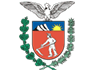        VAGAS DISPONÍVEIS PARA O DIA13/12/2023                    PODE SOFRER ALTERAÇÕES**FAVOR PORTAR DOCUMENTOS PESSOAIS E CURRÍCULO.**ATENDIMENTO DAS 08:30 AS 12:00 E DAS 13:00 AS 16:30ENDEREÇO: RUA BENJAMIN CONSTANT N° 545TELEFONE: 3232-5898                               AGÊNCIA DO TRABALHADOR DE CASTRO                             RUA BENJAMIN CONSTANT, 545                  VAGAS QUE EXIGÊ EXPERIENCIA  MINIMA DE 6 MESES COMPROVADA EM CARTEIRAQTDE.DESCRIÇÃO DA VAGA02ARMADOR DE FERRAGENS01ASSITENTE DE ENGENHARIACURSANDO ENGª A PARTIR DO 6º PERIODO OU CURSO TÉCNICO EM EDIFICAÇÕES01ASSISTENTE TRIBUTÁRIO01AUXILIAR DE LOGISTICA02CARPINTEIRO01CARPINTEIROVAGA TEMPORÁRIA + OU - 10 MESES – RESTAURAÇÃO DE PRÉDIO HISTÓRICO01CONTRAMESTREVAGA TEMPORÁRIA + OU - 10 MESES – RESTAURAÇÃO DE PRÉDIO HISTÓRICO01COPEIRO01ELETRICISTA CNH B – CURSO TÉCNICO01MECÂNICO DE MAQUINAS AGRICOLAS – CNH B01MECÂNICO ELETRICISTA DIESEL01MESTRE DE OBRASVAGA TEMPORÁRIA POR 10 MESES – RESTAURAÇÃO DE PRÉDIO HISTÓRICO02MOTORISTA DE CAMINHÃO TRUCK E BITRUCK – CNH C01MOTORISTA DE CAMINHÃO ( BI CAÇAMBA ) - CNH E01OPERADOR DE CALDEIRA01OPERADOR DE MÁQUINAS AGRÍCOLAS – MÉDIO COMPLETO – CNH B01OPERADOR DE RETROESCAVADEIRA01PEDREIROVAGA TEMPORÁRIA POR 10 MESES – RESTAURAÇÃO DE PRÉDIO HISTÓRICO01PEDREIRO DE ACABAMENTO (CARAMBEI)02PINTOR DE CONSTRUÇÃO CIVIL02SERVENTE DE PEDREIROVAGA TEMPORÁRIA POR 10 MESES – RESTAURAÇÃO DE PRÉDIO HISTÓRICO01SERVENTE DE PEDREIRO (CARAMBEÍ)03SOLDADOR01 TÉCNICO EM ELETROMECÂNICA – CURSO TÉCNICO -MÉDIO COMPLETO 01TÉCNICO EM MANUTENÇÃO DE EQUIPAMENTOS DE INFORMÁTICA 02TORNEIRO MECÂNICO01TRABALHADOR AGROPECUÁRIO EM GERAL02VENDEDOR INTERNO02VENDEDOR EXTERNOVAGAS COM  EXPERIÊNCIA - NÃO NECESSESSARIAMENTE  COMPROVADA EM CARTEIRA.CONHECIMENTO NA FUNÇÃO E/OU REFERENCIAS01ATENDENTE DE SORVETERIA01AUXILIAR CONTÁBIL01AUXILIAR DE AÇOUGUE01ASSISTENTE DE ENGENHARIACURSANDO ENGENHARIA A PARTIR DO 6º PERIORO OU CURSO TÉCNICO EM EDIFICAÇÕES01AUXILIAR TÉCNICO EM INFORMÁTICA – MÉDIO COMPLETO01COZINHEIRO01CHAPEIRO /CHAPISTA DE LANCHONETE02ELETRICISTA –  CNH B02ELETROMECÂNICO – CNH B01FUNILEIRO01GARÇOM 01LIDER DE EQUIPE01MECÂNICO DE MANUTENÇÃO DE CAMINHÃO – CNH D01MONTADOR DE VEÍCULOS01MONTADOR DE MÁQUINAS AGRÍCOLAS 01MOTORISTA DE CAMINHÃO (TRUCK) – CNH E01OPERADOR DE MOTOSERRADISPONIBILIDADE PARA VIAGENS01OPERADOR DE RETROESCAVADEIRA – VAGA TEMPORÁRIA POR 30 DIAS 01PIZZAIOLO01PORTEIRO04SERVENTE DE OBRAS04SOLDADOR 01TRABALHADOR RURAL 07VENDEDOR INTERNO – MÉDIO COMPLETO01VENDEDOR PRACISTA – MÉDIO COMPLETO – PREFERÊNCIA TÉCNICO EM AGROPECUÁRIA – FORMAÇÃO EM ÁREAS AGRÁRIAS – CNH B01VENDEDOR PRACISTAVEÍCULO PRÓPRIO – DISPONIBILDADE PARA VIAGENSVAGAS SEM EXPERIÊCIA03AUXILIAR DE PRODUÇÃO (DESCARGA E MOVIMENTAÇÃO DE  SACARIA)01ALXILIAR DE ALMOXARIFADO01AUXILIAR DE SERVIÇOS GERAIS – RURALCARGA E DESCARGA /HIGIÊNIZAÇÃO DE SALAS01COLETOR DE LIXO – FUNDAMENTAL COMPLETO 01ESTAGIÁRIO EM INFORMÁTICA – SUPERIOR NA AREA DE TECNOLOGIA: INFORMÁTICA, MARKETING OU DESIGN GRÁFICO01FUNILEIRO01LAVADOR DE VEÍCULOS 01MONTADOR DE VEÍCULOS 01MOTOFRETISTA –VAGA TEMPORÁRIA POR 10 DIAS - FUNDAMENTAL COMPLETO – CNH AB01PINTOR DE VEÍCULOS 01POLIDOR DE VEÍCULOS 01OPERADOR DE CAIXA01PREPARADOR DE VEÍCULOS 01SERVENTE DE REFLORESTAMENTODISPONIBILIDADE PARA VIAGENS02TRABALHADOR AGROPECUÁRIO EM GERAL01TRABALHADOR RURAL (GRANJA)01VENDEDOR INTERNO – MÉDIO COMPLETO01VENDEDOR EXTERNO – MÉDIO COMPLETO01VENDEDOR PRACISTA